					February 11, 2016Honorable Peter J. Daley, IIPennsylvania House of Representatives202 Irvis Office BuildingPost Office Box 202049Main Capitol BuildingHarrisburg, Pennsylvania  17120					RE:	Pennsylvania Public Utility Commission,						Bureau of Investigation and Enforcement 								v.						Uber Technologies, Inc. et al						Docket Number C-2014-2422723Dear Representative Daley:Thank you for your letter dated February 10, 2016, to Chairman Gladys Brown of the Pennsylvania Public Utility Commission regarding the above captioned formal complaint.Since this matter is currently pending before the Commission, and due to the statutory prohibition on ex-parte communications at 66 Pa. C.S. Section 334(c), please be advised that I am serving a copy of your comments to all of the parties of record to this case, and placing your letter on the record at the above docket number. 						Sincerely, 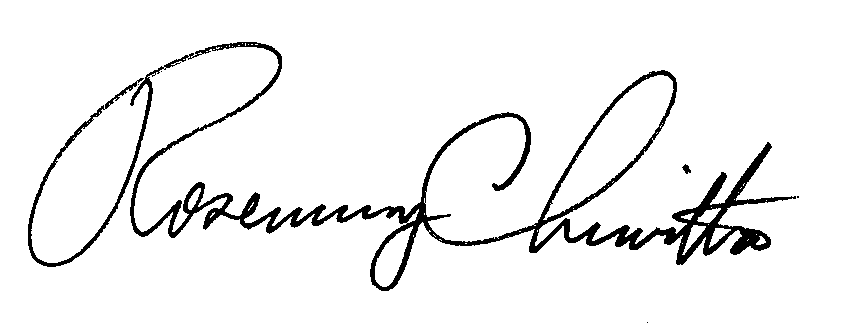 						Rosemary Chiavetta						Secretary of the Commissioncc:  All Parties of Record         June Perry, PUC Legislative Director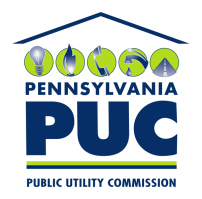  PUBLIC UTILITY COMMISSION400 NORTH STREET, HARRISBURG, PA 17120IN REPLY PLEASE REFER TO OUR 